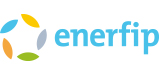 Le 5 septembre 2017                                            Epargner grâce aux projets éoliens :Réunion d’informationEnergieTEAM, société qui développe, construit et exploite le parc éolien actuellement en cours de montage dans les communes de de Caulières, Eplessier, Lamaronde et Thieulloy-l’Abbaye propose aux riverains de bénéficier des futures retombées économiques de l’éolien en investissant dans le parc situé près de chez eux avec du financement participatif. Un financement qui s’apparente à un prêt de courte durée et rémunéré à un taux très attractif. Pour en savoir plus, une première réunion d’information aura lieu le ? à ?, à ?A partir du 30 juin 2017, energieTEAM met en place le financement participatif* pour le parc éolien de Caulières, Eplessier, Lamaronde et Thieulloy-l’Abbaye, dont les travaux sont en cours qui devrait être en service en décembre 2017.Composé de 10 éoliennes d’une puissance de 2,35 et 3MW par éolienne, soit une production de 28,7 MWh correspondant à la consommation en électricité de plus de 9 000 foyers pour une année, ce parc est situé sur les terrains communaux de Caulières, Eplessier, Lamaronde et Thieulloy-l’Abbaye. Les riverains de ces communes et des communes voisines auront la possibilité d’investir dans le futur parc dès le 12 septembre. Le financement participatif, comment ça marche ?Il s’agit d’un investissement qui s’apparente à un prêt d’une courte durée comprise entre 3 et 5 ans, rémunéré à un taux attractif (entre 5% et 7%) par an. Et pour lequel les personnes qui investissent, touchent des intérêts chaque année et le capital à la fin.A partir du 21 septembre, les habitants des quatre communes et de la communauté de communes de Somme Sud-Ouest pourront investir dans le projet. Le 28 septembre à partir de 9 heures, débutera la deuxième phase ouverte aux habitants du département de la Somme et aux salariés d’energieTEAM jusqu’au 5 octobre. Date à laquelle s’ouvrira la 3ème phase réservée aux habitants de la région Hauts-de-France jusqu’au 12 octobre. Enfin, si le plafond de collecte n’a pas été atteint, le financement participatif sera ouvert aux habitants de toute la France.Dans le cadre de ce nouveau dispositif, des réunions et permanences seront organisées conjointement par Enerfip et energieTEAM dans les communes concernées pour informer les riverains sur ce nouveau dispositif et apporter toutes les précisions utiles sur les modalités d’épargne. Toutes ces informations et d’autres seront données le 12 septembre à partir de18 heures à ??? et le lendemain à la même heure à ?Avec Enerfip, plateforme de financement participatifPour organiser la collecte de fonds, energieTEAM a fait appel à une plateforme spécialisée dans le financement participatif de projets liés à la transition énergétique. Il s’agit d’Enerfip, une entreprise française implantée à Montpellier, qui propose aux citoyens d'investir leur épargne directement dans des projets d’énergie renouvelable ou favorisant la transition énergétique.Les retombées financières indirectes pour les habitantsVoirie, génie civil, câblage électrique, création d’espaces verts, de chemins ou plantation d’arbres, mais aussi bureaux d’études… le parc a déjà bénéficié et bénéficiera de l’expertise des entreprises locales pour achever sa réalisation (la société STPA du groupe picard Lhotellier, assisté par des entreprises locales, ENERCON filiale installée dans l’Oise, l’entreprise Réseau Infra Build d’Amiens) Il aura ainsi contribué à développer l’activité économique du territoire.Enfin, dès que le parc sera en activité, les taxes reversées aux communes concernées (IFER, CFE et CVAE) permettront de financer les projets de développement de la commune et ainsi en compléter son attractivité.EnergieTEAM 3e fournisseur éolien français Depuis 2002, energieTEAM développe, construit et exploite des parcs éoliens. Implantée dans la Somme, l’entreprise exploite 47 parcs en France, 233 éoliennes, 500 MW de puissance installée et compte aujourd’hui une cinquantaine de salariés.